AS Business Collective Memory Sheet – On the job training and off the job training advantages and disadvantagesOff-the-job trainingOn-the-job trainingAdvantagesDisadvantagesA wider range of skills or qualifications can be obtained.More expensive – e.g. transport and accommodation.
Can learn from outside specialists or experts.Lost working time and potential output from employee.Employees can be more confident when starting job.New employees may still need some induction training.Employees can focus on training and not be distracted.Employees now have new skills/qualifications and may leave for better jobs.Opportunity to mix with employees from other businesses can be a great support and source of new ideas.Employees need to be motivated to learn.The costs involved make it difficult for smaller businesses to send their employees.AdvantagesDisadvantagesGenerally most cost-effective.
Quality depends on ability of trainer and time available.Employees are actually productive.Bad habits might be passed on.Opportunity to learn whilst doing.Learning environment may not be conducive.Training alongside real colleagues.Potential disruption to production.Employees may be more confident training alongside their colleagues.The trainer may not be given sufficient time to train the employee effectively.Managers can easily assess and monitor progress over time, which makes it easy to identify a problem.If a trainer has been brought in from outside the business they may not be familiar with equipment, the business or layout of the firm.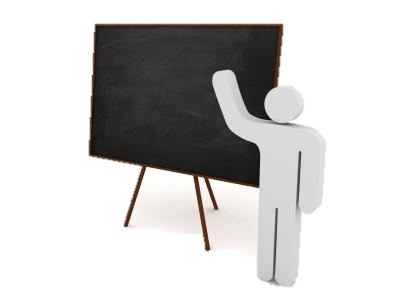 Can be much more cost effective.